* Только в цвете ШоколадС этим товаром наши клиенты выбирают:С этим товаром наши клиенты выбирают:С этим товаром наши клиенты выбирают:Цвета сайдинга Smart BOARD: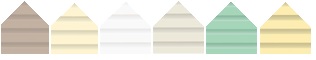           Кремовый       Ванильный            Белый             Жемчужный            Мятный          СолнечныйЦвета террасной доски: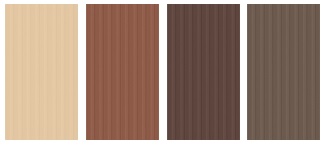 Виниловый сайдинг «DÖCKE» (20.05.15 г.)Виниловый сайдинг «DÖCKE» (20.05.15 г.)Виниловый сайдинг «DÖCKE» (20.05.15 г.)Виниловый сайдинг «DÖCKE» (20.05.15 г.)НаименованиеРазмерЦена, руб./шт.Цена, руб./шт.НаименованиеРазмерВсе цвета,    кроме шоколада и гранатаШоколад, гранатСайдинг S7 (вертикальный)3,05*0,18117×БлокХаус 3,66*0,24211×Сайдинг D4,5D  (корабельный брус)3,66*0,23171×Сайдинг D5C (ёлочка)3,05*0,25142×Н-профиль3,05438569Внешний угол  3,05498647Внутренний угол3,05452604J-профиль3,05172225Финишный профиль  3,05159207Околооконный профиль3,66661×Окантовочный профиль (для сайдинга S7)3,05329×Позиции, выпускаемые в 3-х цветах:Позиции, выпускаемые в 3-х цветах:Пломбир Шоколад, гранатСтартовый профиль  3,05133×J-профиль (гибкий)3,8111421142*Наличник 75 мм 3,66451×Наличник 89 мм3,66451589Откос 3,66478621Соффит Т4 (сплошной, перфорированный, с центральной перфорацией)3,05*0,305366479Соффит Т4 (сплошной, перфорированный, с центральной перфорацией) 1,851,85*0,305165215*Соффит Т2 (перфорированный)3,05*0,15241313Молдинг3,05329427J-фаска3,05496647Отлив 100 мм3,05237×УтеплительФасадные панелиВодостокиГибкая кровляKNAUFDöскеDöскеDöскеВодосточные системы «Döcke Standart / LUX» (05.02.15 г.)Водосточные системы «Döcke Standart / LUX» (05.02.15 г.)Водосточные системы «Döcke Standart / LUX» (05.02.15 г.)НаименованиеЦена, руб./шт.Цена, руб./шт.НаименованиеStandart(Пломбир, Гранат, Шоколад)LUX(Пломбир, Шоколад)Желоб водосточный   120 мм / 140 мм411566Труба водосточная    86 мм / 100 мм489672Воронка248405Колено 45° / 72°155221Наконечник147246Соединитель желобов138168Муфта соединительная83137Кронштейн желоба пластиковый7491Крепление регулируемое для пластикового кронштейна 161161Кронштейн желоба металлический 207256Хомут универсальный7494Шпилька специальная с гайкой   (оцинкованная)6161Заглушка желоба 7492Заглушка воронки74×Угловой элемент желоба 90° 214283Угловой элемент желоба 135°736901Сетка защитная74×LUX Коллектор×566LUX Тройник 45°×581Переходник Standart/ LUX331331Софиты Фасадные панелиСайдингГибкая кровляDöскеDöскеDöскеDöскеФасадные панели «Döcke-R» (05.02.15 г.)Фасадные панели «Döcke-R» (05.02.15 г.)Фасадные панели «Döcke-R» (05.02.15 г.)Фасадные панели «Döcke-R» (05.02.15 г.)Фасадные панели «Döcke-R» (05.02.15 г.)Фасадные панели «Döcke-R» (05.02.15 г.)Фасадные панели «Döcke-R» (05.02.15 г.)Фасадные панели «Döcke-R» (05.02.15 г.)Фасадные панели «Döcke-R» (05.02.15 г.)НаименованиеНаименованиеНаименованиеНаименованиеЦена за шт.Кол-во в упаковке, шт.Полезная длина/ширина, ммПлощадь, м2Площадь, м2НаименованиеНаименованиеНаименованиеНаименованиеЦена за шт.Кол-во в упаковке, шт.Полезная длина/ширина, ммПолезнаяОбщаяПанель BERG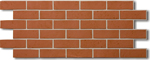 573101 008 × 434 0,440,52Панель STEIN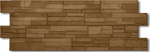 573101 098 × 4000,440,51Панель BURG 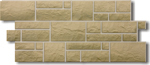 57310946 × 4450,420,51Панель Fels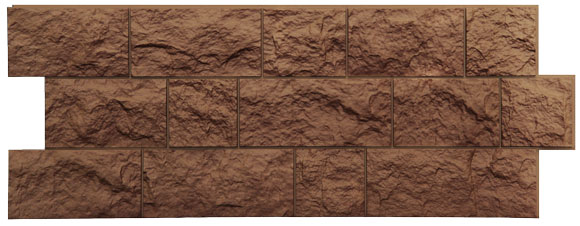 573101 050 × 4250,450,52Угол наружный BERG                              Угол наружный BERG                              47112 Цвета фасадных панелей:Панель BERG: Коричневый, Вишневый, Золотистый, Кирпичный, СерыйПанель STEIN:Осенний лес, Молочный, Янтарный, Бронзовый, Тёмный орехПанель BURG:Оливковый, Песчаный, Земляной, Цвет шерсти, Кукурузный, Льняной,  Пшеничный, ТемныйПанель Fels:Терракотовый, Слоновая кость, Перламутровый, Жемчужный, Ржаной, Северная скала Цвета фасадных панелей:Панель BERG: Коричневый, Вишневый, Золотистый, Кирпичный, СерыйПанель STEIN:Осенний лес, Молочный, Янтарный, Бронзовый, Тёмный орехПанель BURG:Оливковый, Песчаный, Земляной, Цвет шерсти, Кукурузный, Льняной,  Пшеничный, ТемныйПанель Fels:Терракотовый, Слоновая кость, Перламутровый, Жемчужный, Ржаной, Северная скала Цвета фасадных панелей:Панель BERG: Коричневый, Вишневый, Золотистый, Кирпичный, СерыйПанель STEIN:Осенний лес, Молочный, Янтарный, Бронзовый, Тёмный орехПанель BURG:Оливковый, Песчаный, Земляной, Цвет шерсти, Кукурузный, Льняной,  Пшеничный, ТемныйПанель Fels:Терракотовый, Слоновая кость, Перламутровый, Жемчужный, Ржаной, Северная скалаУгол наружный STEINУгол наружный STEIN4719 Цвета фасадных панелей:Панель BERG: Коричневый, Вишневый, Золотистый, Кирпичный, СерыйПанель STEIN:Осенний лес, Молочный, Янтарный, Бронзовый, Тёмный орехПанель BURG:Оливковый, Песчаный, Земляной, Цвет шерсти, Кукурузный, Льняной,  Пшеничный, ТемныйПанель Fels:Терракотовый, Слоновая кость, Перламутровый, Жемчужный, Ржаной, Северная скала Цвета фасадных панелей:Панель BERG: Коричневый, Вишневый, Золотистый, Кирпичный, СерыйПанель STEIN:Осенний лес, Молочный, Янтарный, Бронзовый, Тёмный орехПанель BURG:Оливковый, Песчаный, Земляной, Цвет шерсти, Кукурузный, Льняной,  Пшеничный, ТемныйПанель Fels:Терракотовый, Слоновая кость, Перламутровый, Жемчужный, Ржаной, Северная скала Цвета фасадных панелей:Панель BERG: Коричневый, Вишневый, Золотистый, Кирпичный, СерыйПанель STEIN:Осенний лес, Молочный, Янтарный, Бронзовый, Тёмный орехПанель BURG:Оливковый, Песчаный, Земляной, Цвет шерсти, Кукурузный, Льняной,  Пшеничный, ТемныйПанель Fels:Терракотовый, Слоновая кость, Перламутровый, Жемчужный, Ржаной, Северная скалаУгол наружный BURG Угол наружный BURG 47110 Цвета фасадных панелей:Панель BERG: Коричневый, Вишневый, Золотистый, Кирпичный, СерыйПанель STEIN:Осенний лес, Молочный, Янтарный, Бронзовый, Тёмный орехПанель BURG:Оливковый, Песчаный, Земляной, Цвет шерсти, Кукурузный, Льняной,  Пшеничный, ТемныйПанель Fels:Терракотовый, Слоновая кость, Перламутровый, Жемчужный, Ржаной, Северная скала Цвета фасадных панелей:Панель BERG: Коричневый, Вишневый, Золотистый, Кирпичный, СерыйПанель STEIN:Осенний лес, Молочный, Янтарный, Бронзовый, Тёмный орехПанель BURG:Оливковый, Песчаный, Земляной, Цвет шерсти, Кукурузный, Льняной,  Пшеничный, ТемныйПанель Fels:Терракотовый, Слоновая кость, Перламутровый, Жемчужный, Ржаной, Северная скала Цвета фасадных панелей:Панель BERG: Коричневый, Вишневый, Золотистый, Кирпичный, СерыйПанель STEIN:Осенний лес, Молочный, Янтарный, Бронзовый, Тёмный орехПанель BURG:Оливковый, Песчаный, Земляной, Цвет шерсти, Кукурузный, Льняной,  Пшеничный, ТемныйПанель Fels:Терракотовый, Слоновая кость, Перламутровый, Жемчужный, Ржаной, Северная скалаУгол наружный FELSУгол наружный FELS4718 Цвета фасадных панелей:Панель BERG: Коричневый, Вишневый, Золотистый, Кирпичный, СерыйПанель STEIN:Осенний лес, Молочный, Янтарный, Бронзовый, Тёмный орехПанель BURG:Оливковый, Песчаный, Земляной, Цвет шерсти, Кукурузный, Льняной,  Пшеничный, ТемныйПанель Fels:Терракотовый, Слоновая кость, Перламутровый, Жемчужный, Ржаной, Северная скала Цвета фасадных панелей:Панель BERG: Коричневый, Вишневый, Золотистый, Кирпичный, СерыйПанель STEIN:Осенний лес, Молочный, Янтарный, Бронзовый, Тёмный орехПанель BURG:Оливковый, Песчаный, Земляной, Цвет шерсти, Кукурузный, Льняной,  Пшеничный, ТемныйПанель Fels:Терракотовый, Слоновая кость, Перламутровый, Жемчужный, Ржаной, Северная скала Цвета фасадных панелей:Панель BERG: Коричневый, Вишневый, Золотистый, Кирпичный, СерыйПанель STEIN:Осенний лес, Молочный, Янтарный, Бронзовый, Тёмный орехПанель BURG:Оливковый, Песчаный, Земляной, Цвет шерсти, Кукурузный, Льняной,  Пшеничный, ТемныйПанель Fels:Терракотовый, Слоновая кость, Перламутровый, Жемчужный, Ржаной, Северная скалаБордюр универсальный (L – 1 м). Цвет: Белый и ЗемлянойБордюр универсальный (L – 1 м). Цвет: Белый и Земляной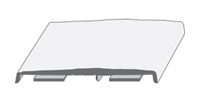 23920 Цвета фасадных панелей:Панель BERG: Коричневый, Вишневый, Золотистый, Кирпичный, СерыйПанель STEIN:Осенний лес, Молочный, Янтарный, Бронзовый, Тёмный орехПанель BURG:Оливковый, Песчаный, Земляной, Цвет шерсти, Кукурузный, Льняной,  Пшеничный, ТемныйПанель Fels:Терракотовый, Слоновая кость, Перламутровый, Жемчужный, Ржаной, Северная скала Цвета фасадных панелей:Панель BERG: Коричневый, Вишневый, Золотистый, Кирпичный, СерыйПанель STEIN:Осенний лес, Молочный, Янтарный, Бронзовый, Тёмный орехПанель BURG:Оливковый, Песчаный, Земляной, Цвет шерсти, Кукурузный, Льняной,  Пшеничный, ТемныйПанель Fels:Терракотовый, Слоновая кость, Перламутровый, Жемчужный, Ржаной, Северная скала Цвета фасадных панелей:Панель BERG: Коричневый, Вишневый, Золотистый, Кирпичный, СерыйПанель STEIN:Осенний лес, Молочный, Янтарный, Бронзовый, Тёмный орехПанель BURG:Оливковый, Песчаный, Земляной, Цвет шерсти, Кукурузный, Льняной,  Пшеничный, ТемныйПанель Fels:Терракотовый, Слоновая кость, Перламутровый, Жемчужный, Ржаной, Северная скалаБазовая планка (L – 2 м)Базовая планка (L – 2 м)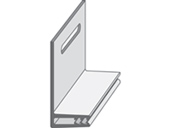 10830 Цвета фасадных панелей:Панель BERG: Коричневый, Вишневый, Золотистый, Кирпичный, СерыйПанель STEIN:Осенний лес, Молочный, Янтарный, Бронзовый, Тёмный орехПанель BURG:Оливковый, Песчаный, Земляной, Цвет шерсти, Кукурузный, Льняной,  Пшеничный, ТемныйПанель Fels:Терракотовый, Слоновая кость, Перламутровый, Жемчужный, Ржаной, Северная скала Цвета фасадных панелей:Панель BERG: Коричневый, Вишневый, Золотистый, Кирпичный, СерыйПанель STEIN:Осенний лес, Молочный, Янтарный, Бронзовый, Тёмный орехПанель BURG:Оливковый, Песчаный, Земляной, Цвет шерсти, Кукурузный, Льняной,  Пшеничный, ТемныйПанель Fels:Терракотовый, Слоновая кость, Перламутровый, Жемчужный, Ржаной, Северная скала Цвета фасадных панелей:Панель BERG: Коричневый, Вишневый, Золотистый, Кирпичный, СерыйПанель STEIN:Осенний лес, Молочный, Янтарный, Бронзовый, Тёмный орехПанель BURG:Оливковый, Песчаный, Земляной, Цвет шерсти, Кукурузный, Льняной,  Пшеничный, ТемныйПанель Fels:Терракотовый, Слоновая кость, Перламутровый, Жемчужный, Ржаной, Северная скалаСтартовый профиль металлический (L – 2 м)Стартовый профиль металлический (L – 2 м)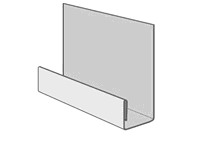 20720 Цвета фасадных панелей:Панель BERG: Коричневый, Вишневый, Золотистый, Кирпичный, СерыйПанель STEIN:Осенний лес, Молочный, Янтарный, Бронзовый, Тёмный орехПанель BURG:Оливковый, Песчаный, Земляной, Цвет шерсти, Кукурузный, Льняной,  Пшеничный, ТемныйПанель Fels:Терракотовый, Слоновая кость, Перламутровый, Жемчужный, Ржаной, Северная скала Цвета фасадных панелей:Панель BERG: Коричневый, Вишневый, Золотистый, Кирпичный, СерыйПанель STEIN:Осенний лес, Молочный, Янтарный, Бронзовый, Тёмный орехПанель BURG:Оливковый, Песчаный, Земляной, Цвет шерсти, Кукурузный, Льняной,  Пшеничный, ТемныйПанель Fels:Терракотовый, Слоновая кость, Перламутровый, Жемчужный, Ржаной, Северная скала Цвета фасадных панелей:Панель BERG: Коричневый, Вишневый, Золотистый, Кирпичный, СерыйПанель STEIN:Осенний лес, Молочный, Янтарный, Бронзовый, Тёмный орехПанель BURG:Оливковый, Песчаный, Земляной, Цвет шерсти, Кукурузный, Льняной,  Пшеничный, ТемныйПанель Fels:Терракотовый, Слоновая кость, Перламутровый, Жемчужный, Ржаной, Северная скалаСтартовый угловой профиль BERG, STEIN, BURG Стартовый угловой профиль BERG, STEIN, BURG Стартовый угловой профиль BERG, STEIN, BURG 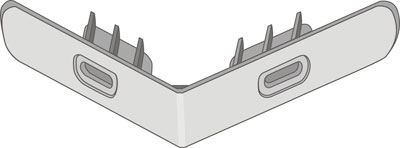 6550 Металлический Пластиковый Металлический Пластиковый Металлический ПластиковыйФасадный J-профиль (3 м) Все цвета, кроме ЖжёныйФасадный J-профиль (3 м) Все цвета, кроме ЖжёныйФасадный J-профиль (3 м) Все цвета, кроме Жжёный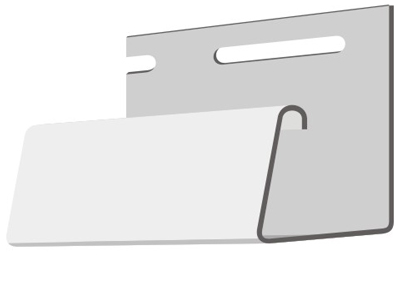 24120Цвета: Агатовый, Слоновая кость, Палевый, Дымчатый, Бежевый, КаштановыйЦвета: Агатовый, Слоновая кость, Палевый, Дымчатый, Бежевый, КаштановыйЦвета: Агатовый, Слоновая кость, Палевый, Дымчатый, Бежевый, КаштановыйФасадный J-профиль (3 м) Цвет ЖжёныйФасадный J-профиль (3 м) Цвет ЖжёныйФасадный J-профиль (3 м) Цвет Жжёный33920Цвета: Агатовый, Слоновая кость, Палевый, Дымчатый, Бежевый, КаштановыйЦвета: Агатовый, Слоновая кость, Палевый, Дымчатый, Бежевый, КаштановыйЦвета: Агатовый, Слоновая кость, Палевый, Дымчатый, Бежевый, КаштановыйУтеплительФасадные панелиВодостокиГибкая кровляKNAUFDöске-RDöскеDöскеГибкая черепица «Döске» (21.01.15 г.)Гибкая черепица «Döске» (21.01.15 г.)Гибкая черепица «Döске» (21.01.15 г.)Гибкая черепица «Döске» (21.01.15 г.)Гибкая черепица «Döске» (21.01.15 г.)Гибкая черепица «Döске» (21.01.15 г.)Гибкая черепица «Döске» (21.01.15 г.)НаименованиеНаименованиеУпаковкаDӦCKEDӦCKEDӦCKE SBSDӦCKE SBSНаименованиеНаименованиеУпаковкаЦена за 1 м2, руб.Цена за упаковку, руб.Цена за 1 м2, руб.Цена за упаковку, руб.Кёльн3 м233510054181254Кёльн3 м236210864541362Шеффилд 3 м233510054361308Цюрих3,1 м236011164681450Гранада3 м233510054361308Генуя 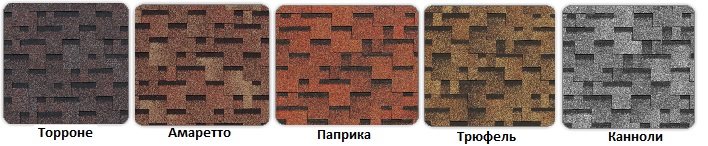 3 м237511254471341Коньково-карнизная черепица (11/22 п.м.). Цвет: все цвета, кроме ЧерносливКоньково-карнизная черепица (11/22 п.м.). Цвет: все цвета, кроме ЧерносливКоньково-карнизная черепица (11/22 п.м.). Цвет: все цвета, кроме Чернослив2222222226572657Коньково-карнизная черепица (11/22 п.м.) Цвет: ЧерносливКоньково-карнизная черепица (11/22 п.м.) Цвет: ЧерносливКоньково-карнизная черепица (11/22 п.м.) Цвет: Чернослив2288228828882888Ендовый ковер (1*10 м). Цвет: коричневый, красный, медный, зеленый, графитЕндовый ковер (1*10 м). Цвет: коричневый, красный, медный, зеленый, графитЕндовый ковер (1*10 м). Цвет: коричневый, красный, медный, зеленый, графит2160216021602160Ендовый ковер (1*10 м). Цвет: синийЕндовый ковер (1*10 м). Цвет: синийЕндовый ковер (1*10 м). Цвет: синий2340234023402340Подкладочный ковер D-Basis Standart (1*15 м)Подкладочный ковер D-Basis Standart (1*15 м)Подкладочный ковер D-Basis Standart (1*15 м)1050105010501050Подкладочный ковер D-Basis Comfort (1*40 м)Подкладочный ковер D-Basis Comfort (1*40 м)Подкладочный ковер D-Basis Comfort (1*40 м)4800480048004800Мастика для гибкой черепицы 10 л / 5 л / 0,31 лМастика для гибкой черепицы 10 л / 5 л / 0,31 лМастика для гибкой черепицы 10 л / 5 л / 0,31 л1350 / 695 / 1451350 / 695 / 1451350 / 695 / 1451350 / 695 / 145Гвозди кров.оцинкованные винтовые, 3*30 (5кг)Гвозди кров.оцинкованные винтовые, 3*30 (5кг)Гвозди кров.оцинкованные винтовые, 3*30 (5кг)525525525525Торцевая планка (80*25*65*10), 2мТорцевая планка (80*25*65*10), 2мТорцевая планка (80*25*65*10), 2м308308308308Карнизная планка (80*50*10), 2 мКарнизная планка (80*50*10), 2 мКарнизная планка (80*50*10), 2 м260260260260Планка примыкания (10*40*15*10), 2 мПланка примыкания (10*40*15*10), 2 мПланка примыкания (10*40*15*10), 2 м190190190190Аэратор коньковый, 0,61 м / 1,2 мАэратор коньковый, 0,61 м / 1,2 мАэратор коньковый, 0,61 м / 1,2 м308 / 625308 / 625308 / 625308 / 625ОСП-3, 9 ммОСП-3, 9 ммОСП-3, 9 мм576576576576Виниловый сайдинг «Smart BOARD» (05.02.15 г.)Виниловый сайдинг «Smart BOARD» (05.02.15 г.)Виниловый сайдинг «Smart BOARD» (05.02.15 г.)НаименованиеРазмерЦена, руб./шт.НаименованиеРазмерВсе цветаСайдинг Smart BOARD3,05*0,24109Внешний угол (Пломбир)3,05319Внутренний угол (Пломбир)3,05275Стартовый профиль (Пломбир)3,0588Н-профиль (Пломбир)3,05275J-профиль (Пломбир)3,05127Террасная доска «Döске» (01.05.14 г.)Террасная доска «Döске» (01.05.14 г.)Террасная доска «Döске» (01.05.14 г.)Террасная доска «Döске» (01.05.14 г.)НаименованиеЕдиница измеренияРазмер, ммЦена, руб.Террасная доска, 161 мм (0,483 м2)кв.м.161*25*30001 945Террасная доска, 161 мм (0,483 м2)шт.161*25*3000940Лага монтажнаяп.м.50*30*3000202Лага монтажнаяшт.50*30*3000605F профильп.м.60*20*3000202F профильшт.60*20*3000605Клипса стартовая «Г» нержавейка с саморезомшт.-15Клипса промежуточная 7 мм, пластик с саморезомшт.-30Пленки и диффузионные мембраны «DÖCKE» (15.01.15 г.)Пленки и диффузионные мембраны «DÖCKE» (15.01.15 г.)Пленки и диффузионные мембраны «DÖCKE» (15.01.15 г.)Пленки и диффузионные мембраны «DÖCKE» (15.01.15 г.)Пленки и диффузионные мембраны «DÖCKE» (15.01.15 г.)№НаименованиеПараметры, ммЕд.изм.Цена, руб.1D-Folie RH Bronze пароизоляционная пленка90 г/м2, 75 м2м225,51D-Folie RH Bronze пароизоляционная пленка90 г/м2, 75 м2рулон1912,52D-Folie RH Silber пароизоляционная пленка с отражающим слоем77 г/м2, 75 м2м240,52D-Folie RH Silber пароизоляционная пленка с отражающим слоем77 г/м2, 75 м2рулон3037,53D-Folie FM Bronzeфасадная диффузионная мембрана85 г/м2, 75 м2м235,03D-Folie FM Bronzeфасадная диффузионная мембрана85 г/м2, 75 м2рулон2625,04D-Folie FS Silber фасадная супердиффузионная мембрана95 г/м2, 75 м2м243,04D-Folie FS Silber фасадная супердиффузионная мембрана95 г/м2, 75 м2рулон3225,05D-Folie RS Bronzeкровельная супердиффузионная мембрана100 г/м2, 75 м2м238,55D-Folie RS Bronzeкровельная супердиффузионная мембрана100 г/м2, 75 м2рулон2887,56D-Folie RS Silberкровельная супердиффузионная мембрана120 г/м2, 75 м2м242,56D-Folie RS Silberкровельная супердиффузионная мембрана120 г/м2, 75 м2рулон3187,57D-Folie RS Goldкровельная супердиффузионная мембрана150 г/м2, 75 м2м264,07D-Folie RS Goldкровельная супердиффузионная мембрана150 г/м2, 75 м2рулон4800,0